CYCLE de MINDFULNESS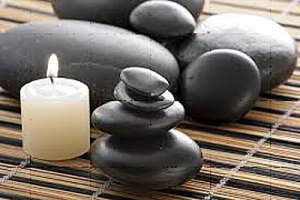 « La méditation est un état de conscience qui résulte du fait de porter son attention, intentionnellement, au moment présent, sans juger, sur l’expérience qui se déploie moment après moment ».                                                               Jon Kabat ZinnMINDFULNESS   	La méditation en pleine conscience, c’est apprendre à être présent, vraiment présent à ce que l’on vit. Elle nous aide à calmer nos esprits bouillonnants, nos questions incessantes, nos inquiétudes, notre stress, nos constructions anxieuses du futur. Elle nous aide à lâcher prise, à prendre du recul, nous ouvrant la possibilité d'être plus engagé dans nos vies et d'agir avec plus de discernement et de créativité.Cette méditation contemporaine est aujourd'hui validée par de très nombreuses études scientifiques qui en mesurent les bienfaits au niveau santé, concentration, gestion des émotions, diminution du stress et de l'anxiété.C’est passer du mode «faire» au mode «être», sortir de l'urgence de faire, de courir, de tout contrôler.Jon Kabat Zinn  a élaboré un programme appelé MBSR (Mindfulness-based stress reduction) de réduction du stress basée sur la pleine conscience qui, en huit semaines, permet à de nombreuses personnes de mieux vivre le moment présent, développer plus de sérénité et pouvoir gérer de façon plus efficace les situations sources de stress. CYCLE MBSR  	Chaque session MBSR comprend des pratiques méditatives formelles (body scan, méditation assise et marchée, yoga) et des pratiques informelles (développer la pleine conscience dans ses activités quotidiennes).Un temps significatif est dédié aux partages d’expériences, soutenu par l’enseignant dans l’exploration de ceux-ci.Ce cycle est  structuré, progressif, pratique, participatif et soutenant. Il comprend 8 séances de 2H30  Et une journée complète.En suivant le programme vous vous engagez à :*  Participer à la séance d’information.(Si ce n’est pas possible, veuillez me contacter pour un entretien individuel)*  Participer à toutes les séances et à la journée complète *  Effectuer les pratiques quotidiennes d’une durée de +/- 45 minutes par  jour* Avoir accès à internet et à un lecteur MP3 pour télécharger et écouter les enregistrements (si vous ne disposez pas de ce matériel, je vous invite à me le signaler pour que nous trouvions une solution alternative).INDICATIONS  DU CYCLE MBSR	Ce programme permet de développer une meilleure qualité de vie, par exemple:apprendre à vivre le moment présentdévelopper notre sérénitémieux nous connaître prendre davantage soin de nousaméliorer l’estime de soipouvoir gérer de façon plus efficace les situations sources de stress à court et à long termeEn outre, cette pratique est aussi particulièrement indiquée pour les difficultés suivantes:gestion des émotions, du stress (professionnel, familial)gestion de l’anxiété et des ruminations mentalestroubles du sommeilgestion de la douleur chronique et de la détresse face à la maladie chroniqueCONTRE-INDICATIONS  DU CYCLE MBSR 	Cette approche n’est pas appropriée pour les difficultés suivantes, qui nécessitent un traitement spécifique:dépression en phase aiguëtrouble bipolaire (maniaco-dépression) non stabilisétroubles de l’attentionséquelles psychologiques d’abus physiques, émotionnels ou sexuelsdissociationattaques de panique récurrentestroubles psychotiques (hallucinations, délires)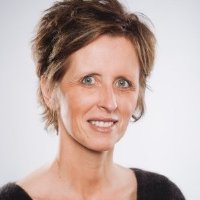 FORMATRICE  : Catherine BaeleJ’exerce comme Senior Coach au BAO Group et comme thérapeute en thérapie brève. Je suis formée au coaching, en analyse transactionnelle, en communication non-violente, aux neuro-sciences et à l'approche systémique et stratégique de l'école de Palo Alto.
Je pratique la méditation en pleine conscience depuis de nombreuses années et me suis formée  à la pleine conscience (mindfulness) à l'ULB, Faculté de Médecine.CYCLE 2020 : *SOIREE INFO : Le lundi 30 mars (de 19H45 à 21H45).*En avrilLe lundi 27 (de 19h45 à 22h)*En maiLes lundis 4,11,18,25 (de 19h45 à 22h)*En juinLes lundis 8,15,22 (de 19h45 à 22h)14 juin : journée complète (de 10 à 16h30)PRIX ET INSCRIPTION  Prix : Il s’élève à 330,00 € (TTC) pour le cycle complet. Il inclut un syllabus. Le livre « Apprivoiser le stress par la pleine conscience » 3ième édition d’Edel Maex – De Boeck – fait également partie du matériel didactique. Vous pouvez l’acheter en magasin. Pour information, certaines mutuelles interviennent dans les frais d'inscription.Inscription : Par versement d’un acompte de 80 € (non remboursable) au moment de l’inscription sur mon compte STIBA SPRL : BE82  0013 3053 6468 avec la mention « Votre nom + MBSR printemps 2020 ». Le solde de 250 € sera à verser deux semaines avant la 1ère séance.LIEU ET MATERIELCentre Mon VERGER : Place Communale 71   1332 GenvalPrévoir un tapis de sol, des vêtements confortables, un plaid ou une couvertureCONTACT  Pour toute information et inscription :c.baele@baogroup.be Tél : 0476 45 58 54http://coaching-therapiebreve.be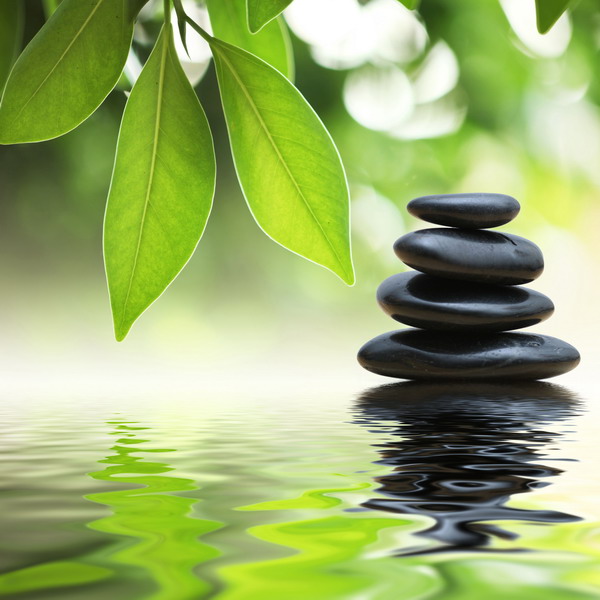 